  ,        ASSEMBLEE GENERALE ELECTIVERENOUVELLEMENT  DES MEMBRES DU BUREAU DE LIGUE DU SAMEDI 21 MAI 2016Les arbitres de wilaya en exercice et les présidents des clubs qui voudraient se porter candidats aux fonctions de membresdu bureau de la ligue, devront remplir et déposer au secrétariatde la ligue leurs fiches de candidatures (à retirer du secrétariat général)remplies et signées au plus tard lundi 09 mai 2016 a 17 heures.Passé ce délai, aucune candidature ne sera acceptée.Conditions d’éligibilitéArticle 46 Les candidats aux fonctions de Président  ou membres du bureau de la ligue de wilaya de football doivent répondre aux conditions d’éligibilité ci-après :Etre membre de l’assemblée générale ;Etre de nationalité algérienne ;Etre âgé au minimum de 26 ans ;Jouir de ses droits civils et civiques ;Ne pas avoir subi de sanction sportive grave ;Avoir au minimum un niveau de formation (secondaire minimum) justifié, soit par des titres, soit par l’exercice d’une fonction de responsabilité au sein du secteur public ou privé ;Avoir exercé des responsabilités dans des institutions ou associations du secteur des sports pendant au moins trois années consécutives ;Ne pas avoir été condamné à une peine infamante privative de liberté.Article 50 :A) - Le président de la ligue de wilaya de football est élu au scrutin direct et secret et à la majorité simple des voix pari les membres indépendants de l’assemblée générale.Au sens des présents statuts, sont considérés comme membres indépendants :Les experts de la fédération algérienne de football ;Les anciens présidents élus de la ligue de wilaya de football.B) - Les membres du bureau de ligue sont élus par les collèges d’électeurs comme suit :Pour l’élection des experts cooptés de la fédération algérienne de football :les experts cooptés de la fédération algérienne de football, élisent trois (03) membres parmi les pairs ;2. Les arbitres élisent un (01) membre parmi leurs pairs ;3. Pour l’élection des représentants des Présidents des clubs de football des divisions de la wilaya :Les représentants des Présidents des clubs de football des divisions de la wilaya ou leurs représentants élus, élisent deux (02) membres parmi leurs pairs.Article 36 Le bureau de ligue est composé, outre du président élu, de six (06) membres élus au sein de l’assemblée générale (3 représentants des experts de la FAF, 1 arbitre élu et 2 présidents de clubs élus).du secrétaire général ;du directeur technique de wilaya,du médecin de ligue.Tous les membres élus du bureau de ligue disposent d’une voix délibérative.En cas d’égalité de voix, celle du président est prépondérante.Article 37 Le secrétaire général, le médecin et le directeur technique de wilaya sont nommés par le Président de la ligue de wilaya de football, après avis du président de la fédération algérienne de football et assistent au bureau de ligue avec voix consultative.ASSEMLBLEE  GENERALE  ELECTIVEPLANNING  DES OPERATIONS  DE RENOUVELLEMENTASSEMBLEE GENERALE EXTRAORDINAIREDE MISE EN CONFORMITE DES STATUTSL’ensemble des clubs sont informés qu’une assemblée générale extraordinaire de mise en conformité des nouveaux statuts de la ligue de football aura lieu samedi 14 mai 2016 à 10h30 au niveau du salon d’honneur de l’OPOW.Ordre du jour :Approbation des nouveaux statuts adoptés par le bureau fédéral en date du 29-02-2016 et approuvés par arrêté ministériel N° 132 du 16-04-2016 et du règlement intérieur de la ligue.NB : Les nouveaux statuts ainsi que le règlement intérieur sont disponibles et peuvent être consultés sur le site web de la ligue www.lfwb.org  dans la rubrique « Textes officiels ».Cet avis tient lieu de convocation.COMMISSION DE DISCIPLINE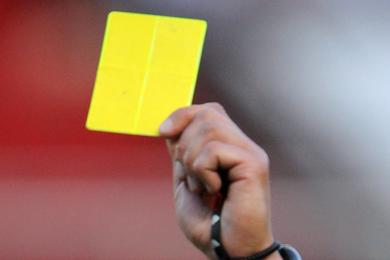 REUNION DU  03-05-2016Membres présents : GUEMDJAL                     Avocat, PrésidentDJOUAMA                       Membre DJOUDER                       Secrétaire  Général Ordre du jour :  Audition  des dirigeants et officiels.Traitement des affaires disciplinaires.Honneur – seniorsAffaire N° 558 :   CRBA / NCB  du 29-04-2016 (S)- NASRI  Fayçal ( CRBA – LN° 062218 ) – 01 MF pour cumul d’avertissements (exclu).- HADJARA  Djillali ( CRBA – LN° 061106 ) – avertissement.- BOUAMAMA  Abderrahmane ( NCB – LN° 062087 ) – avertissement.- HAMMA  Massinissa ( NCB – LN° 062055 ) – avertissement.Affaire N° 559 :   JSIO / CRM  du 30-04-2016 (S)- MANSEUR  Badreddine ( JSIO – LN° 061211 ) – avertissement.- MEDDOURENE  Nouredine  ( JSIO – LN° 061207 ) – avertissement.Affaire N° 560 :   OSEK / USS  du 29-04-2016 (S)- MAMMERI  Nassim ( OSEK – LN° 061167 ) – 01 MF pour cumul d’avertissements (exclu).- BENALI  Djahid ( OSEK – LN° 061159 ) – avertissement.- YAHIAOUI  M-Amine ( USS – LN° 061064 ) – avertissement.- OUACIF  Yanis ( USS – LN° 061066 ) – avertissement.Affaire N° 560 :   AST / ARBB  du 30-04-2016 (S)- BOUAKAZ  Khaled ( AST – LN° 061265 ) – avertissement.- BOUNECER  Merouane ( ARBB – LN° 061361 ) – 01 MF pour C + amende de 1000 DA.- KHEBAT  Samir ( ARBB – LN° 061365 ) – avertissement.- BOUCHIKH  Nouredine ( ARBB – LN° 061366 ) – avertissement.Pré-Honneur – U 20Affaire N° 561 :   BCEK / JSBA du 30-04-2016 (U20)- MOKRANE  Mohamed  ( BCEK – LN° 062554 ) – avertissement.- MAMA  Billal ( JSBA – LN° 062453 ) – avertissement.- AROUA  Md-Tahar ( JSBA – LN° 062459 ) – avertissement.- BENZAID  Anis ( JSBA – LN° 062449 ) – avertissement.Jeunes – Groupe AAffaire N° 564 :   CRBA / USS du 30-04-2016 (U16)- DIBOUNE  Mehdi ( CRBA – LN° 065153 ) – avertissement.- BELKHELFA  Mehdi ( CRBA – LN°065141 ) – avertissement.- MAZOUZI  Messaoud ( CRBA – LN° 065148 ) – avertissement.- AIT-ABDELMALEK  Amine ( USS – 065342 ) – avertissement.Affaire N° 565 :   CRB  / JSIO du 29-04-2016 (U16)- DEBECHE  Salim ( JSIO – LN° 065388 ) – avertissement.- ISSAAD  Khellaf ( JSIO – LN° 065386 ) – avertissement.- MAOUCHI  Samir ( CRB – LN° 065809 ) – avertissement.Affaire N° 566 :   CRB / JSIO du 01-05-2016 (U18)- ZEFOUNI  Sofiane ( JSIO – LN° 063449 ) – avertissement.- ISSAAD  Khellaf ( JSIO – LN°065386 ) – avertissement.COUPE D’ALGERIE 2016-2017Affaire N° 567 :   ARBB / CRBA du 23-04-2016 (U20)- HAMMOUCHE  M’Barek ( ARBB – LN° 063515) – avertissement .- OUARET  Kamel ( ARBB – LN° 062265 ) – avertissement. - CHOUGUI  Tikinas ( CRBA – LN° 063225 ) – avertissement.- OUAZANE  Fayçal ( CRBA – LN° 063231 ) – avertissement.- AISSAT  Zineddine ( CRBA – LN° 063232 ) – avertissement.Affaire N° 567 :   CSPT / RSC du 01-05-2016 (U16)- ZIANE  Lyès ( CSPT – LN° 065011) – avertissement .- AIT-OUMGHAR  Mounir ( RCS – LN° 066007 ) – avertissement.Affaire N° 567 :   NRBS / BCEK du 29-04-2016 (U18)- ALLOUCHE  Anis ( BCEK – LN° 063081) – avertissement .- MOKRANE  Azedine ( BCEK – LN° 063093 ) – avertissement. - AIT-OUABET  Mouloud ( NRBS – LN° 063619 ) – avertissement.- BOUHADJ  Samir ( NRBS – LN° 063608 ) – avertissement.Affaire N° 567 :   JSBA / OCA du 29-04-2016 (U16)- BAZIZI  Lyazid ( JSBA – LN° 065470) – avertissement .- ZAIDI  Riad ( JSBA – LN° 065466 ) – avertissement. - SADAOUI  Adel ( OCA – LN° 065606 ) – avertissement.Affaire N° 567 :   ASIO / CRM du 29-04-2016 (U18)- AIT-AISSA  Anis ( CRM – LN° 063554) – avertissement .- ASLOUNE  Mouloud ( CRM – LN° 063671 ) – avertissement. - MAZOUZ  Rabah ( ASIO – LN° 063568 ) – avertissement.Affaire N° 567 :   OST / ARBB du 01-05-2016 (U18)- AIT-ALLAOUA  Yacine ( OST – LN° 063043) – avertissement .- MEHABA  Abdelaziz ( OST – LN° 063040 ) – avertissement. - NASRI  Redouane ( ARBB – LN° 063921 ) – avertissement.- AIT-AMARA  Abderezak ( ARBB – LN° 063517 ) – avertissement.- KITOUNE  Ouahib ( ARBB – LN° 063202 ) – avertissement.- HAMOUCHE  M’Barek ( ARBB – LN° 063515 ) – avertissement.DIRECTION ORGANISATION DES COMPETITIONSREUNION DU  03-05-2016Membres présents :DJOUAMAA  Mokrane          PrésidentDJOUDER                            Secrétaire GénéralZIANE                                   MembreOrdre du jour :Traitement des affaires litigieuses.Homologation des résultats.CHAMPIONNAT  SENIORS:Affaire N° 121 :   Match CRAB / CSPC  ( S ) du 29-04-2016                        Non déroulement de la rencontre.- Vu la feuille de match et le rapport de l’arbitre.- Attendu qu’à l’horaire prévu de la rencontre, les équipes des deux clubs étaient présentes sur le terrain.- Attendu que l’arbitre a refusé de faire jouer la rencontre suite à l’absence de visibilité (brouillard épais).           Par ces motifs, la COS décide :Match à reprogrammer mardi 03-05-2016.Affaire N° 122 :   Match OCA / JSCA ( S ) du 29-04-2016                        Non déroulement de la rencontre.- Vu la feuille de match et le rapport de l’arbitre.- Attendu qu’à l’horaire prévu de la rencontre, l’équipe de la JSCA s’est présentée sur le terrain avec moins de 11 joueurs.- Attendu que, dans ce cas, la rencontre ne peut avoir lieu.           Par ces motifs, la COS décide :Match perdu par pénalité à l’équipe sénior de la JSCA au profit de celle de l’OCA sur le score de 3 buts à 0.Défalcation de 06 points à l’équipe sénior de la JSCA.Amende de 5 000 DA au club JSCA (Article 57 des RG-Phase retour).Affaire N° 122 :   Match WAF / CRBAR ( S ) du 30-04-2016                        Non déroulement de la rencontre.- Vu la feuille de match et le rapport de l’arbitre.- Attendu qu’à l’horaire prévu de la rencontre, l’équipe du CRBAR s’est présentée sur le terrain avec moins de 11 joueurs.- Attendu que, dans ce cas, la rencontre ne peut avoir lieu.           Par ces motifs, la COS décide :Match perdu par pénalité à l’équipe sénior du CRBAR au profit de celle du WAF sur le score de 3 buts à 0.Défalcation de 06 points à l’équipe sénior du CRBAR.Amende de 5 000 DA au club CRBAR (Article 57 des RG-Phase retour).§§§§§§§§§§§§§§§§§§§§§§§§§§§§§§§§CHAMPIONNAT  U20:Affaire N° 122 :   Match WAF / CRBAR ( U20 ) du 30-04-2016                        Non déroulement de la rencontre.- Vu la feuille de match et le rapport de l’arbitre.- Attendu qu’à l’horaire prévu de la rencontre, l’équipe du CRBAR ne s’est pas présentée sur le terrain.- Attendu que cette absence a été dument constatée dans les formes et délais réglementaires.           Par ces motifs, la COS décide :Match perdu par pénalité à l’équipe U20 du CRBAR au profit de celle du WAF sur le score de 3 buts à 0.Amende de 15 000 DA au club CRBAR (Article 52 des RG amendé par la circulaire FAF N° 35).Affaire N° 122 :   Match AST / ARBB ( U20 ) du 30-04-2016                        Non déroulement de la rencontre.- Vu la feuille de match et le rapport de l’arbitre.- Attendu qu’à l’horaire prévu de la rencontre, l’équipe de l’ARBB s’est présentée sur le terrain avec moins de 11 joueurs.- Attendu que, dans ce cas, la rencontre ne peut avoir lieu.           Par ces motifs, la COS décide :Match perdu par pénalité à l’équipe U20 de l’ARBB au profit de celle de l’AST sur le score de 3 buts à 0.Défalcation de 01 point à l’équipe U20 de l’ARBB.Amende de 5 000 DA au club ARBB (Article 49 des RG).Affaire N° 122 :   Match JSB / GCB ( U20 ) du 01-05-2016                        Non déroulement de la rencontre.- Vu la feuille de match et le rapport de l’arbitre.- Attendu qu’à l’horaire prévu de la rencontre, l’équipe de la JSB s’est présentée sur le terrain avec moins de 11 joueurs.- Attendu que, dans ce cas, la rencontre ne peut avoir lieu.           Par ces motifs, la COS décide :Match perdu par pénalité à l’équipe U20 de la JSB au profit de celle du GCB sur le score de 3 buts à 0.Défalcation de 01 point à l’équipe U20 de la JSB.Amende de 5 000 DA au club JSB (Article 49 des RG).Affaire N° 122 :   Match JSIO / CRM ( U20 ) du 01-05-2016                        Non déroulement de la rencontre.- Vu la feuille de match et le rapport de l’arbitre.- Attendu qu’à l’horaire prévu de la rencontre, l’équipe de la JSIO s’est présentée sur le terrain avec moins de 11 joueurs.- Attendu que, dans ce cas, la rencontre ne peut avoir lieu.           Par ces motifs, la COS décide :Match perdu par pénalité à l’équipe U20 de la JSIO au profit de celle du CRM sur le score de 3 buts à 0.Défalcation de 01 point à l’équipe U20 de la JSIO.Amende de 5 000 DA au club JSIO (Article 49 des RG).§§§§§§§§§§§§§§§§§§§§§§§§§§§§§§§§Affaire N° 121 :   Match NCB / USAS  ( U16-U18 ) du 30-04-2016                        Non déroulement de la rencontre.- Vu les feuilles de match.- Attendu qu’à l’horaire prévu des rencontres, les équipes U16 et U18 de l’USAS ne se sont pas présentées sur le terrain.- Attendu que ces absences ont été constatées dans les formes et délais réglementaires.           Par ces motifs, la COS décide :Matchs perdus par pénalité aux équipes U16 et U18 de l’USAS au profit de celles du NCB sur le score de 3 buts à 0.Amende de 15 000 DA au club USAS (Article 52 des RG amendé par la circulaire N° 35 de la FAF).§§§§§§§§§§§§§§§§§§§§§§§§§§§§§§§§§§§§§§§§§§§§§§§Affaire N° 122 :   Match OF / CSPC ( U16 ) du 30-04-2016                        Non déroulement de la rencontre.- Vu la feuille de match et le rapport de l’arbitre.- Attendu qu’à l’horaire prévu de la rencontre, l’équipe U16 du CSPC était absente.- Attendu que cette absence a été dument constatée dans les formes et délais réglementaires.- Attendu que le CSPC a justifié cette absence par le retard causé par le semi marathon de Béjaia.           Par ces motifs, la COS décide :Match perdu par pénalité à l’équipe U16 du CSPC au profit de celle de l’OF sur le score de 3 buts à 0.Amende de 1 500 DA au club CSPC (Article 43 des RG).DIRECTION ORGANISATION DES COMPETITIONSCOUPE D’ALGERIE ELIMINATOIRES WILAYA 2016-2017RESULTATS  PREMIER TOURVENDREDI  22 AVRIL 2016 MARDI  26 AVRIL 2016 VENDREDI  29 AVRIL 2016 SAMEDI  01 MAI 2016 §§§§§§§§§§§§§§§§§§§§§§§§§PROGRAMMATION  DEUXIEME TOURMARDI  03 MAI 2016 DIRECTION ORGANISATION DES COMPETITIONSELIMINATOIRES COUPE D’ALGERIE 2016-2017PROGRAMMATION  DEUXIENE  TOURVENDREDI  06 MAI 2016SAMEDI  07 MAI 2016 MARDI  10 MAI 2016 DIVISION HONNEURCLASSEMENT  29° JOURNEEDIVISION PRE-HONNEURCLASSEMENT 22° JOURNEETravauxDateLieuRéunion commissions de candidature et recoursDimanche 01 Mai 2016 (14h00)Siège LigueCommuniqué pour dépôt de candidaturesDimanche 01 Mai 2016Siège  et site web de la ligueDépôt de candidatures02 au 09 Mai 2016Secrétariat ligueExamen des candidatures10 Mai 2016Siège ligueExamen recours12 Mai 2016Siège liguePublication  liste  des candidatures retenues15 Mai 2016Site web et siège ligueAG ElectiveSamedi  21 mai 2016 (10h30)Salon OPOW BéjaiaRENCONTRESU 16U 18WAF / RSCA02 – 02 RSCA qualifié aux TAB (3-2)03 – 00CRBA / USBM04 – 0201 – 01 USBM qualifiée aux TAB (5 à 3)LIEUXU 20SENIORSOCA /BCEK00 – 0303 – 00CRBA /ARBB01 – 0002 – 03RENCONTRESU 16U 18JSBA / OCA03 – 02 JSBAASIO / CRM02 – 0103 – 01BCEK / NRBSBCEK 01 – 01 BCEK qualifié aux TAB (5-4)RENCONTRESU 16U 18ARBB / OST00 – 06 02 – 03 CSPT / RCS00 – 03 02 – 03 RENCONTRESU 20SENIORSOCA / ARBB01 – 01 ARBB qualifiée aux TAB ( 3-1)LIEUXRENCONTRESU 16U 18OUZELLAGUENJSBA / ASIO11 HOUZELLAGUENASIO / CSPT14 H 30EL KSEURCRBA / RSCA10 HTIMEZRITOST / BCEK12 HTIMEZRITOST / USBM10 HLIEUXRENCONTRESU 16U 18OUZELLAGUENRCS / BCEK11 HOUZELLAGUENRCS / USBM14 H ELKSEURWAF / JSBA10 HLIEUXRENCONTRESU 20BEJAIA BENAL.BCEK / CRBA15 HRENCONTRESSENIORSU 20OSEK / USS01 – 0102 – 00 RCS / CRBSET03 – 0006 – 01CRBA / NCB02 – 0001 – 01  CRAB / CSPC00 – 04 03 – 02 AST / ARBB01 – 0103 – 00 SSSA / SRBT01 – 0104 – 01 JSB / GCB03 – 01 00 – 03 (P)JSIO / CRM01 – 01 00 – 03 (P)CLAS.CLUBSPTSJGNPBPBCDIF.Obs.01OS El Kseur732923427316+5702RC Seddouk552917485734+2303US Soummam542915954227+1504NC Béjaia492914784134+705SS Sidi Aich4729121163414+1806CRB Aokas4529145104036+4-0207CRA Barbacha3929116123138-708SRB Tazmalt3729107122532-709CS Protection Civile3429810113433+110JS Béjaia322995153140-911CR Mellala302979132435-11--CRB Souk El Tenine302979132337-2413ARB Barbacha2929811102532-07-0614JS Ighil Ouazzoug282988132444-20-0415AS Taassast242966172437-1316GC Béjaia202955192652-26RENCONTRESSENIORSU 20ASOG / JST02 – 0001 – 05 OCA / JSCA03 – 00 (P)01 – 03 WAF / CRBAR03 – 00 (P)03 – 00 (P)BCEK / JSBA01 – 02 00 – 00 USAJ / NBT00 – 03 (P)00 – 03 (P)EXEMPTSO  MELBOUO  MELBOUCLASCLUBSPTSJGNPBPBCDIF.OBS01AS Oued Ghir 472015234016+2402NB Taskriout452014334412+3203JSB Amizour402012444318+2504WA Felden 352011272821+705JS Tamridjet 30208842720+7-0206OC Akfadou26207582441-1707O Melbou25206862129-8-0108BC El Kseur242082103229+3-0209JSC Awzelagen8 2035122040-20-0610CRB Ait R’Zine62033142142-21-0611US Aourir JdidaFORFAIT  GENERAL FORFAIT  GENERAL FORFAIT  GENERAL FORFAIT  GENERAL FORFAIT  GENERAL FORFAIT  GENERAL FORFAIT  GENERAL FORFAIT  GENERAL FORFAIT  GENERAL 12O FeraounFORFAIT  GENERALFORFAIT  GENERALFORFAIT  GENERALFORFAIT  GENERALFORFAIT  GENERALFORFAIT  GENERALFORFAIT  GENERALFORFAIT  GENERALFORFAIT  GENERAL